Трижды Лауреат конкурсов и грантов Президентского фонда МАН «Интеллект будущего» Чапчева Елизавета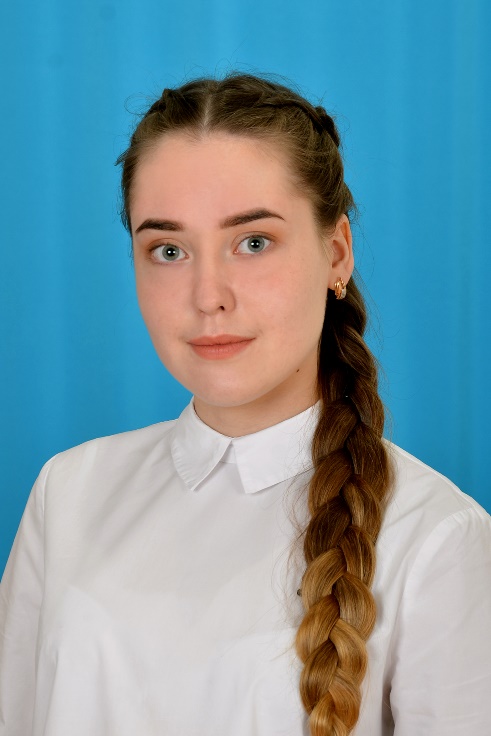 2018 г. исследовательская работа «Прекрасная эпоха» на XII Всероссийской конференции исследовательских работ учащихся и молодежи «Научный потенциал – XXI», научный руководитель Макарова Наталья Анатольевна – учитель истории и обществознания, очное участие в I Национальном чемпионате научных объединений учащихся.2019 г. исследовательская работа «Наука о случайном и закономерностях случайного» на XIV Всероссийской конференции исследовательских работ учащихся и молодежи «Научный потенциал – XXI», научный руководитель Манаенко Татьяна Викторовна – учитель математики, очное участие в I Национальном чемпионате научных объединений учащихся.Награждена медалью «За активную работу в Малой академии наук «Интеллект будущего».2019 г. исследовательская работа «Современный способы определения нитратов в овощах и фруктах», научный руководитель Гданская Алла Васильевна – учитель химии на VII Российской конференции учащихся «Созидание и творчество», очное участие в Российском Фестивале науки и техники «Будущие Ломоносовы».Дважды в 2018 и 2019 году занесена в книгу МАН «Интеллект будущего» «Ими гордится Россия» и удостоена звания «Интеллектуальный лидер» ранг «Элитный» с общей суммой рейтинговых баллов 7060 и вошла в число 100 лучших участников Международной образовательной программы «Smart Planet» МАН «Интеллект будущего»Слинькова Валентина Ивановна,Заслуженный учитель России, заместитель директора по инновационной деятельности МБОУ СОШ УИОП г. Зернограда,руководитель Зерноградского филиала ДАНЮИ и Зерноградского местного отделения МАН «Интеллект будущего»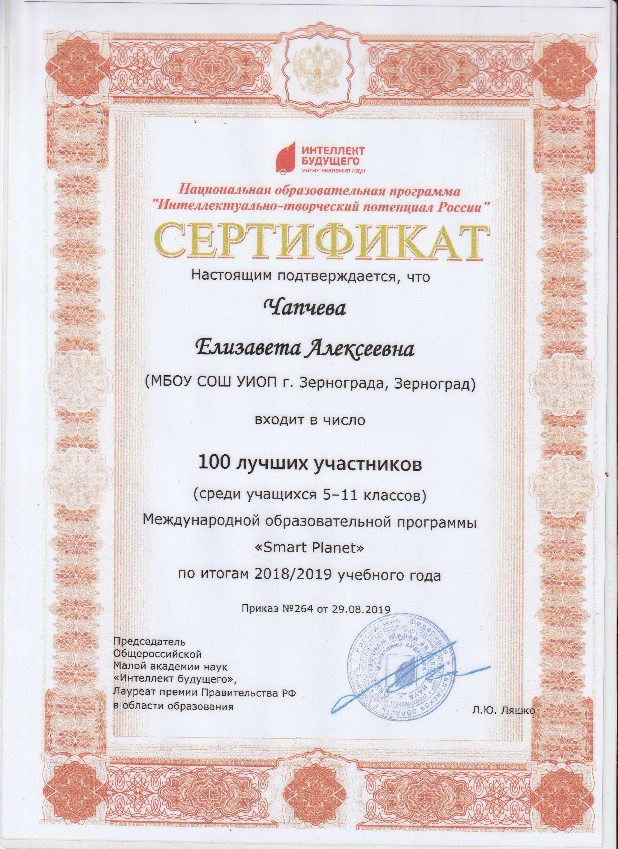 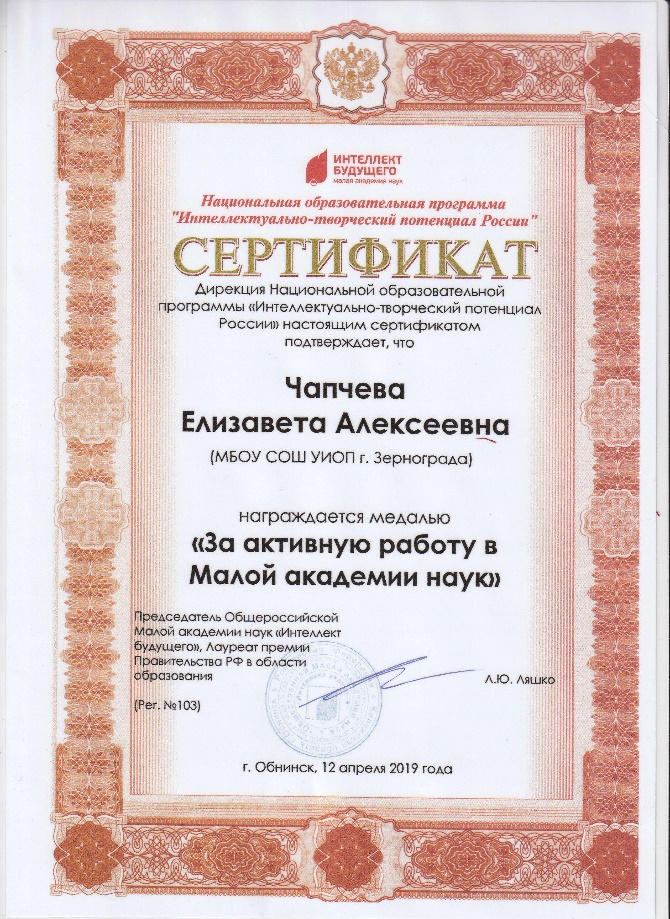 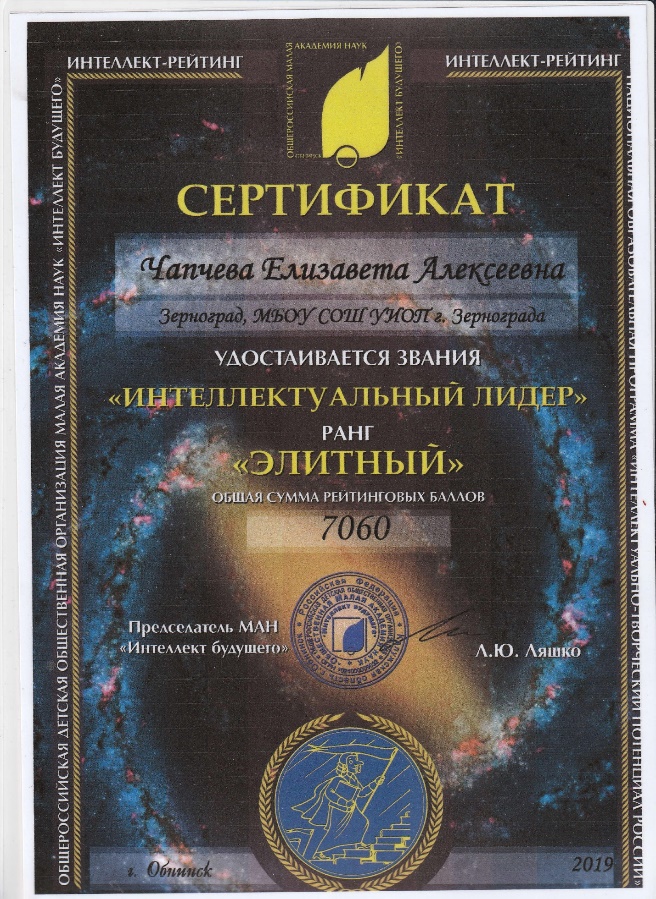 